Publicado en Ciudad de México el 29/07/2024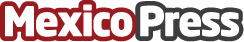 Danfoss Power Solutions presenta cartera de controles remotos hidráulicos, para mayor productividadDanfoss tiene más de 30 años de experiencia en el desarrollo de controles remotos hidráulicosDatos de contacto:Lorena CarreñoMarketingQ5528553031Nota de prensa publicada en: https://www.mexicopress.com.mx/danfoss-power-solutions-presenta-cartera-de Categorías: Movilidad y Transporte Industria Automotriz Construcción y Materiales Sector Energético http://www.mexicopress.com.mx